Požadavek na změnu (RfC) – Z26935a – věcné zadáníZákladní informaceStručný popis požadavkuPopis požadavkuPředmětem požadavku je změna práce s daty KN v aplikaci Komplexní pozemkové úpravy (PU), po zavedení pseudoanonymizovaných údajů v datech KN od CUZK. PZ popisuje následující dílčí kroky nutné k realizaci požadovaných změn:Úprava GUI aplikace KÚ a zohlednění chybějících osobních údajů ve VFK exportech, které jsou importovány na měsíční bázi do DB LPIS.Vytvoření klienta pro novou webovou službu ctiOS a její implementace na BUS. Tato služba bude poskytovat osobní údaje k jednotlivým pseudoanonymizovaným hodnotám ve VFK exportu. Zavedení interního logování volání služby ctiOS v DB eagriapp.Změna textace IČO za IČO v aplikaci, kdy zkratka IČ není správná.Odůvodnění požadované změny (legislativní změny, přínosy)Dne 25. května 2018 nabylo účinnosti nařízení Evropského parlamentu a Rady, č. 2016/6791, tzv. obecné nařízení o ochraně osobních údajů (dále jen GDPR). Toto nařízení upravuje ochranu osobních údajů a je přímo použitelné ve všech členských státech EU. Dosavadní způsob importu dat KN nebyl v souladu s GDPR a CUZK zavádí nový mechanismus zpracování dat z KN.Rizika nerealizaceV případě neprovedení úprav nebudou v PU dostupná aktuální data KN. ČUZK z důvodu účinnosti nařízení GDPR změní způsob poskytování dat a MZE již nebude data poskytovat v dosavadní struktuře a obsahu.Podrobný popis požadavkuPopis současného stavuV současnosti systém PU pracuje přes dblink s daty KN uložených v DB LPIS. Vyhledávání je možné i přes osobní údaje, které jsou ve VFK souborech v současné době obsaženy.Data z KN parcel jsou používány v PU v rámci zadávání žádostí o realizaci KPÚ. Cílem aplikace je sledovat podíl žádostí o KPÚ v daném katastru. Data vlastnictví jsou načítána online z LPIS DB view a díky anonymizaci dat v LPIS nejsou data nyní k dispozici. Zůstalo k dispozici pouze IČO a namísto osobních údajů je k dispozici bezejmenný identifikátor.Popis cílového stavuAplikace musí nově volat službu ctiOS pro zjištění osobních údajů vlastníků dat. Tato služba je k dispozici na Agribus a LPIS její volání již implementoval. Z hlediska eAGRIAPP tato implementace představuje:Vytvořit klienta službyZajistit ukládání dat Zajistit logování volání služby ctiOSKromě výše uvedeného volání webové služby ctiOS je nutné zrušit vyhledávání ve vlastnictví LPIS dle RČ, jména, příjmení či obchodního jména. Toto je nově nemožné. Pracovníci SPÚ buď znají IČO subjektu a v případě subjektů bez IČO musí jinými kanály zjistit vlastněná LV v příslušném katastrálním území a do aplikace eagriAPP-KPÚ zadávat požadavky přes LV.Součástí PZ bude konsolidace db linků mezi EAGRIAPP a LPIS přes SDB.Úprava GUIVyhledávání jednotlivých parcel v KÚ bude probíhat pouze přes LV nebo číslo parcely nebo IČO. Nebude možné vyhledávat dle osobních údajů. Osobní údaje ve VFK chybí a není tedy možné vůči DB realizovat dotaz nad osobními údaji.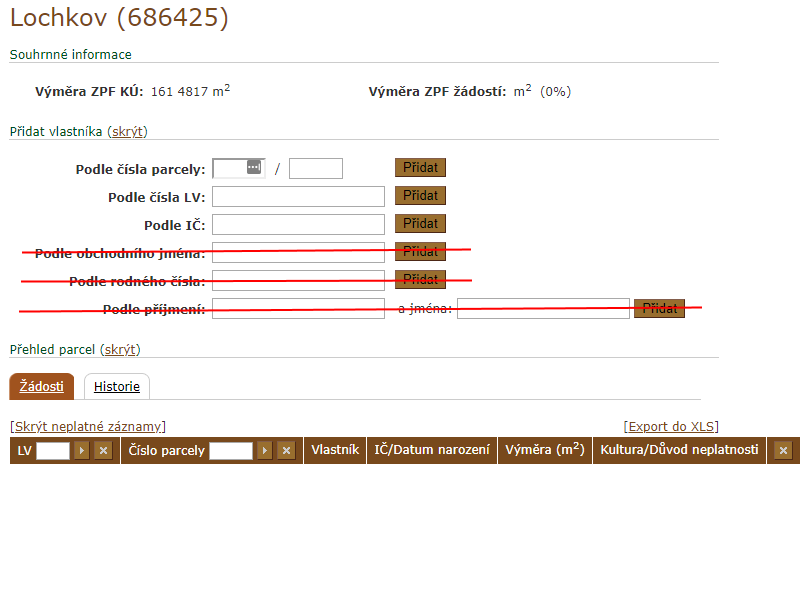 Stažení dat o vlastnících parcelÚdaje o vlastníkovi vybraných parcel pro pozemkovou úpravu se dotáhne do aplikace až pomocí webové služby ctiOS pro jednotlivé pseudoanonymizované údaje, které získá aplikace z DB LPIS.Příkladem je vložení LV 10002 do formuláře pro KÚ Lochkov. Aplikace PU zobrazí přehled všech parcel pod LV konkrétního KU s vyplněným sloupce vlastník. Naplnění sloupce Vlastník bude realizováno, až po zpracování odpovědi služby ctiOS. Volání této služby inicializuje aplikaci PU na základě výsledků vyhledávání v odlitku dat KN v DB LPIS.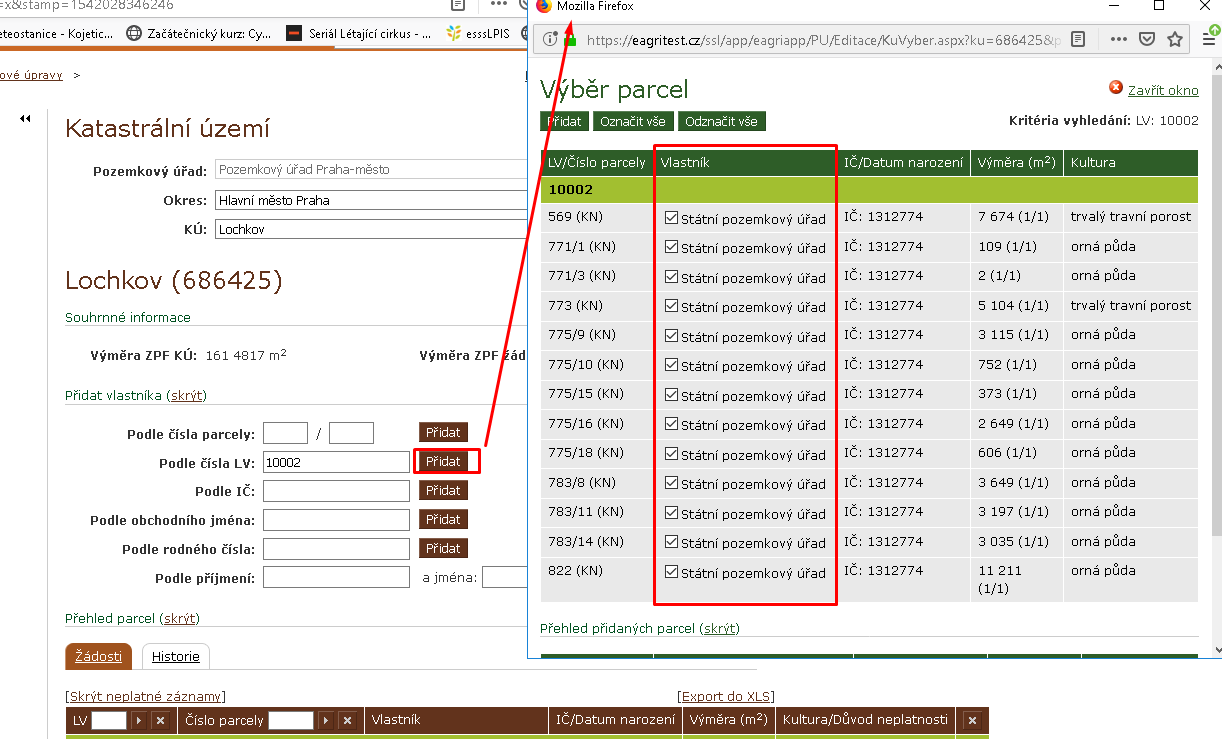 Volání služby ctiOS provede PU v okně Výběr parcel automaticky bez nutnosti interakce uživatele.Z DB LPIS se získá pro vstupní podmínky pseudo údaj o vlastnících – např. Dvt3UIRdKyXdHjzMYj+QoG0cUE2pKCY1rwxupe5RWzjSe5YLThNe4ualXQuJM2PR6eT2xj5NglOg+2YVzmHBWGQlKE/pG6NG8Mj/2DhkV9gBnPdzSWZfTD26EG61k2/yPomocí tohoto údaje se zavolá služba ctiOS (na ESB jako služba CUZK_WSDP_CTIOS_28). Službu lze zavolat s max. 100 identifikátory. V odpovědi služby se vrátí údaje o Vlastníkovi. Údaj o vlastníky potom bude v GUI zobrazen.Uživatel následně postupuje v aplikaci shodně jako dnes, kdy vybere parcely do komplexní pozemkové úpravy na určité KÚ.Ukládání osobních údajů do DBZískané údaje službou ctiOS budou uloženy v DB (systém není jakkoliv přístupný jiným osobám než pracovníkům SPÚ). Za tímto účelem budou vytvořeny adekvátní datové struktury pro uchovávání osobních údajů.Současně bude umožněno v rámci příslušného k.ú. zavolat aktualizace všech vlastníků, kteří požádali o realizaci KPÚ. (nová ikona vedle ikony export do XLS)Pokud nebudou data o vlastníkovi v DB nalezeny (viz ukázka níže pro Seznam vybraných parcel pro PÚ), tak se místo vlastníka zobrazí text ****. Stejně tak i pro sloupec IČ/Datum narození.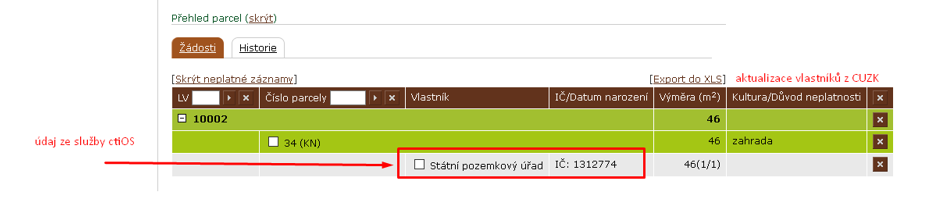 Ve volání služby ctiOS bude uveden aplikaci eAGRIAPP-KPU přidělený login pro volání WSDP služeb CUZK (konstantní) a dále login uživatele (z ldapu MZe), který tlačítko pro volání ctiOS stiskl. BUS provede doplnění hlavičky vůči WSDP o WSSsecurity a odešle volání na rozhraní CUZK.Logování volání služby ctiOSEAGRIPP si bude uchovávat v interním logu informace o volání služby ctiOS. V logu bude uvedeno timestamp volání služby a sso login, který volání z aplikace inicializoval.ČUZK bude logovat všechna volání služby ctiOS a na vyžádána vlastníka osobního údaje může sdělit, že se MZe ptalo na jeho osobní údaje. MZe musí mít nástroj, jak dohledat tato volání. Právě tento log bude sloužit pro případné dohledávání konkrétního loginu, který volání vůči rozhraní CUZK inicializoval.Ukázka volání služby ctiOS      <v2:CtiOsRequest>         <!--1 or more repetitions:-->         <v2:pOSIdent>JCwPjFIWzvmwkQd4LoMnRTAXSFQdzYbZSHSL0i+e8DMqY5Vt7Iv5faG9PcVbGzAYEjM8hjBbZNnL2l92+fZo07TgWhLXBcm4VSNU2rPRCZM=</v2:pOSIdent>      </v2:CtiOsRequest>Odpověď:<ns0:osList><ns0:os>   <ns0:pOSIdent>JCwPjFIWzvmwkQd4LoMnRTAXSFQdzYbZSHSL0i+e8DMqY5Vt7Iv5faG9PcVbGzAYEjM8hjBbZNnL2l92+fZo07TgWhLXBcm4VSNU2rPRCZM=</ns0:pOSIdent>   <ns0:osId>627994601</ns0:osId>   <ns0:osDetail>      <ns0:stavDat>0</ns0:stavDat>      <ns0:datumVzniku>2000-01-01T00:00:00</ns0:datumVzniku>      <ns0:priznakKontext>3</ns0:priznakKontext>      <ns0:rizeniIdVzniku>47053640010</ns0:rizeniIdVzniku>      <ns0:opsubType>OPO</ns0:opsubType>      <ns0:charOsType>3</ns0:charOsType>      <ns0:ico>1</ns0:ico>      <ns0:doplnekIco>1</ns0:doplnekIco>      <ns0:nazev>Česká republika</ns0:nazev>     <ns0:nazevU>CESKA REPUBLIKA</ns0:nazevU>   </ns0:osDetail></ns0:os></ns0:osList>Dopady na IS MZeDopadyDopady na agendu a aplikace. Dopadu na data. Bez dopadu na infrastrukturu a bezpečnost. Z hlediska systémové bezpečnosti musí být dodržován standard SSB 2.4., přičemž zejména logy volání WS CtiOS musí být uživatelsky racionálně dostupné.(Pozn.: V případě předpokládaných či možných dopadů změny na agendu, aplikaci, data, infrastrukturu nebo na bezpečnost je třeba si vyžádat stanovisko relevantních specialistů, tedy věcného/metodického, provozního, bezpečnostního garanta, příp. architekta.)Požadavky na součinnost AgribusImplementace nových webových služeb, které pokryjí komunikaci s WSDP CUZK – viz PZ na import KN dat do LPIS – PZ č. 439. Pro potřeby EAGRIAPP bude postačovat autorizace ke službě CUZK_WSDP_CTIOS_28. (Pozn.: Pokud existují požadavky na součinnost Agribus, uveďte specifikaci služby ve formě strukturovaného požadavku (request) a odpovědi (response) s vyznačenou změnou.)Dotčené konfigurační položkyRizika implementace změnyZhoršit stav proti současné nefunkční aplikaci již nelze.Požadavek na podporu provozu naimplementované změny(Pozn.: Uveďte, zda zařadit změnu do stávající provozní smlouvy, konkrétní požadavky na požadované služby, SLA.)Požadavek na dokumentaci(Pozn.: U dokumentů, které již existují, se má za to, že je požadována jejich aktualizace. Pokud se požaduje zpracování nového dokumentu namísto aktualizace stávajícího, uveďte toto explicitně za názvem daného dokumentu, např. „Uživatelská příručka – nový“.V připojeném souboru je uveden rozsah vybrané technické dokumentace (možno upravit) – otevřete dvojklikem:    Akceptační kritériaPlnění v rámci požadavku na změnu bude akceptováno, jestliže budou akceptovány dokumenty uvedené v tabulce výše v bodu 4 a budou předloženy protokoly o uživatelském testování podepsané garantem, který je uveden ve sloupci Akceptuje. Základní milníkyPřílohyPodpisová doložkaB – nabídkA řešení k požadavku Z26935Návrh konceptu technického řešení  Viz část A tohoto PZ, body 2 a 3.Uživatelské a licenční zajištění pro ObjednateleV souladu s podmínkami smlouvy 391-2019-11150Dopady do systémů MZe(Pozn.: V popisu dopadů zohledněte strukturu informací uvedenou v části A - Věcné zadání v bodu 4, přičemž u dopadů dle bodu 4.1 uveďte, zda může mít změna dopad do agendy, aplikace, na data, na síťovou strukturu, na serverovou infrastrukturu, na bezpečnost.  Pokud má požadavek dopady do dalších požadavků MZe, uveďte je též v tomto bodu.V případě, že má změna dopady na síťovou infrastrukturu, doplňte tabulku v připojeném souboru - otevřete dvojklikem):   Požadavky na součinnost Objednatele a třetích stran(Pozn.: K popisu požadavku uveďte etapu, kdy bude součinnost vyžadována.)Harmonogram plnění*/ Upozornění: Uvedený harmonogram je platný v případě, že Dodavatel obdrží objednávku v rozmezí 12.9.-25.9.2019. V případě pozdějšího data objednání si Dodavatel vyhrazuje právo na úpravu harmonogramu v závislosti na aktuálním vytížení kapacit daného realizačního týmu Dodavatele či stanovení priorit ze strany Objednatele.	Pracnost a cenová nabídka navrhovaného řešenívčetně vymezení počtu člověkodnů nebo jejich částí, které na provedení poptávaného plnění budou spotřebovány(Pozn.: MD – člověkoden, MJ – měrná jednotka, např. počet kusů)PřílohyPodpisová doložkaC – Schválení realizace požadavku Z26935Specifikace plněníPožadované plnění je specifikováno v části A a B tohoto RfC. Uživatelské a licenční zajištění pro Objednatele (je-li relevantní):Požadavek na součinnostHarmonogram realizace*/ Upozornění: Uvedený harmonogram je platný v případě, že Dodavatel obdrží objednávku v rozmezí 12.9.-25.9.2019. V případě pozdějšího data objednání si Dodavatel vyhrazuje právo na úpravu harmonogramu v závislosti na aktuálním vytížení kapacit daného realizačního týmu Dodavatele či stanovení priorit ze strany Objednatele.	Pracnost a cenová nabídka navrhovaného řešenívčetně vymezení počtu člověkodnů nebo jejich částí, které na provedení poptávaného plnění budou spotřebovány(Pozn.: MD – člověkoden, MJ – měrná jednotka, např. počet kusů)Případné další obchodní podmínkyPosouzeníSchváleníVysvětlivkyID ShP MZe:ID PK MZe:501Název změny:EAGRIAPP:Komplexní pozemkové úpravy – přizpůsobení se implementaci pseudoanonymizovaných údajů z KNEAGRIAPP:Komplexní pozemkové úpravy – přizpůsobení se implementaci pseudoanonymizovaných údajů z KNEAGRIAPP:Komplexní pozemkové úpravy – přizpůsobení se implementaci pseudoanonymizovaných údajů z KNEAGRIAPP:Komplexní pozemkové úpravy – přizpůsobení se implementaci pseudoanonymizovaných údajů z KNDatum předložení požadavku:Datum předložení požadavku:Požadované datum nasazení:Kategorie změny:Normální       Urgentní  Priorita:Vysoká    Střední     Nízká Oblast:Aplikace         Zkratka: EAGRI-APPVerze: 1.0Oblast:Aplikace         Typ požadavku: Legislativní    Zlepšení    Reklamace   Bezpečnost Legislativní    Zlepšení    Reklamace   Bezpečnost Legislativní    Zlepšení    Reklamace   Bezpečnost Oblast:Infrastruktura  Typ požadavku:Nová komponenta    Upgrade   Bezpečnost    Zlepšení    Obnova  Nová komponenta    Upgrade   Bezpečnost    Zlepšení    Obnova  Nová komponenta    Upgrade   Bezpečnost    Zlepšení    Obnova  RoleJméno Organizace /útvarTelefonE-mailŽadatel:Dagmar MaňasováSPÚMetodický / věcný garant:Jaroslava DoubravováSPÚChange koordinátor:Ondřej RůžičkaMZe/1115122181 3023Ondrej.Ruzicka@mze.czPoskytovatel / dodavatel:xxxO2ITSxxxxxxSmlouva č.:S2019-0043; DMS 391-2019-11150KL:KL HR-001IDNázev položkyPředpokládaný dopad1Apl. server srv-n2-eapp01.apl.mzem.netNasazení nové verze aplikace „Pozemkové úpravy“2Apl. server srv-n2-eapp02.apl.mzem.netNasazení nové verze aplikace „Pozemkové úpravy“3Apl. server srv-n2-eapp03.apl.mzem.netNasazení nové verze aplikace „Pozemkové úpravy“4Apl. server srv-n2-eapp04.apl.mzem.netNasazení nové verze aplikace „Pozemkové úpravy“5Databáze DEAAPPNasazení nové verze databázových objektů aplikace „Pozemkové úpravy“6Databáze EAAPPNasazení nové verze databázových objektů aplikace „Pozemkové úpravy“IDDokumentFormát výstupu (ano/ne)Formát výstupu (ano/ne)Formát výstupu (ano/ne)IDDokumentel. úložištěpapírCDAnalýza navrhnutého řešeníNENENEDokumentace dle specifikace Závazná metodika návrhu a dokumentace architektury MZeNENENETestovací scénář, protokol o otestováníANOANONEUživatelská příručkaANO NE ANOProvozně technická dokumentace eAGRIAPP a SDBAktualizace provozně technické dokumentace eagriapp a sdb musí explicitně obsahovat konfiguraci DB pohledů využívaných aplikací eAGRIAPP via SDBANO NENEBezpečnostní dokumentaceNENENEZdrojový kód a měněné konfigurační souboryANONENEWS – ESB + konzumentské testyANOANONEIDAkceptační kritériumZpůsob verifikaceAkceptujeFunkční aplikace, deanonymizovaná dataUživatelský testSPÚFunkční volání WS CtiOSTest AgribusOndřej RůžičkaFunkční logováníUživatelský testOndřej RůžičkaMilníkTermínNasazení na testovací prostředí 5.9.2019Nasazení na provozní prostředí15.9.2019Za resort MZe:Jméno:Datum:Podpis:Metodický/Věcný garantJaroslava DoubravováChange koordinátor:Ondřej RůžičkaID ShP MZe:ID PK MZe:501MZe / Třetí stranaPopis požadavku na součinnostMZe - DBZměna práv k objektům v DB LPIS (data bude číst účet SDB z DB SDB)AGRIBUSAutorizace ke službě CUZK_WSDP_CTIOS_28 pro certifikát eAGRIAPPPopis etapyTermín Nasazení na TEST31.10.2019Nasazení na PROD, dokumentace18.11.2019 */Oblast / rolePopisPracnost v MD/MJv Kč bez DPH:v Kč s DPH:Viz cenová nabídka v příloze č.0130,38 270 337,50 327 108,38Celkem:Celkem:30,38 270 337,50 327 108,38IDNázev přílohyFormát (CD, listinná forma)01Cenová nabídkaListinná forma02Detailní rozpade-mailemNázev Dodavatele / Poskytovatele:Jméno oprávněné osoby:Datum:Podpis:O2 IT Services s.r.o.xxx11.9.2019ID ShP MZe:ID PK MZe:501Útvar / DodavatelPopis požadavku na součinnostMZe - DBZměna práv k objektům v DB LPIS (data bude číst účet SDB z DB SDB)AGRIBUSAutorizace ke službě CUZK_WSDP_CTIOS_28 pro certifikát eAGRIAPPPopis etapyTermínNasazení na TEST31.10.2019Nasazení na PROD, dokumentace18.11.2019 */Oblast / rolePopisPracnost v MD/MJv Kč bez DPH:v Kč s DPH:Viz cenová nabídka v příloze č.0130,38 270 337,50 327 108,38Celkem:Celkem:30,38 270 337,50 327 108,38RoleJménoDatumPodpis/MailBezpečnostní garantĽubomír Durec13.8.2019Viz příloha 2Provozní garantPavel Štětina12.8.2019Viz příloha 3RoleJménoDatumPodpisŽadatelDagmar MaňasováVěcný/metodický garantJaroslava DoubravováChange koordinátorOndřej RůžičkaOprávněná osoba dle smlouvyVladimír Velas